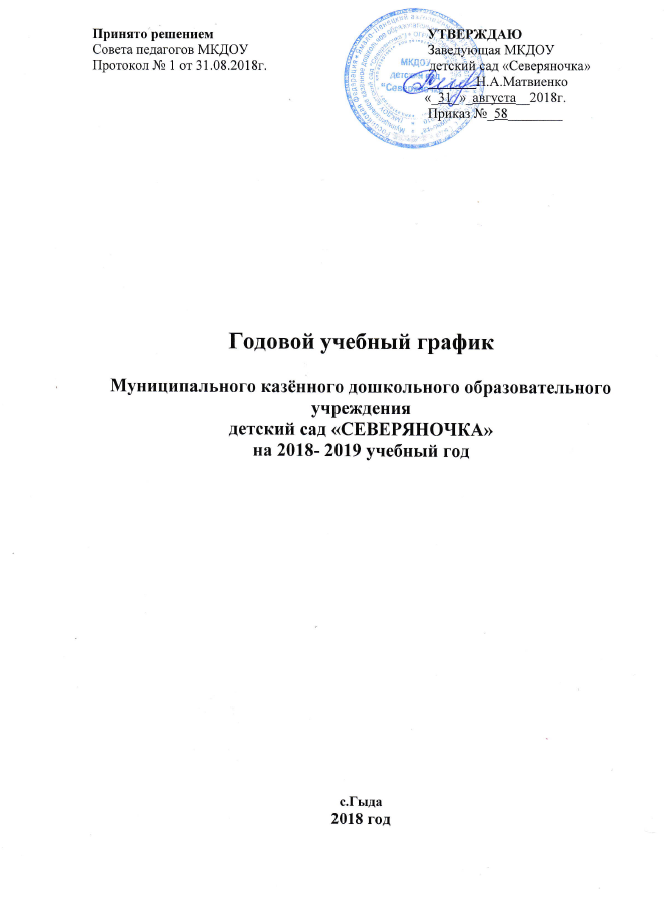   УТВЕРЖДАЮПринято решением 							Заведующая МКДОУ Совета педагогов МКДОУ    					детский сад «Северяночка»Протокол № 1 от 31.08.2018 г.					 ________Н.А. Матвиенко                                                                                            «___»____________2018План работы социального педагогана 2018- 2019 уч.г.с. ГЫДАЦель: - оказание компетентной помощи ребенку и родителям;            - содействие социальному формированию личности ребенка;            - защита прав ребёнка.№п/пНаправления деятельностиСроки проведенияОтветственные1.2.3.4.5.6.7.Обновление документации:Составление банка данных на 2018-2019 уч.год.Составление соц.паспорта детского сада «Северяночка» с.Гыда.Составление соц. паспорта групп детского сада «Северяночка»Контроль за посещаемостью детьми детского сада «Северяночка»Обновление списков малообеспеченных, неполных семей.Работа с воспитателями:Педсовет: «План работы мероприятия на учебный год»Консультация: «Консультация для молодых специалистов.Основные требования по учебно-воспитательному процессу»Разработка памяток, информационных листков, рекомендации для родителей. Способствовать эффективному взаимодействию педагогов с родителями.Анкетирование «Стиль педагогического общения»Анкетирование. Тема: «Что такое правовое воспитание?»Семинар – практикум «Правовое образование в ДОУАнкетирование «О способах воспитания»Педсовет. «Система правового воспитания в детском саду» Деловая игра «Что объединяет всех детей планеты» Участие в проведении групповых родительских собраний (по планам воспитателей)Работа с детьми:Клуб детей «Правознайка», план работы.(набор нового состава)Посещение занятий, режимных процессов, наблюдения за детьми (общение, поведение и т.д.)Социально-педагогическая диагностика с целью выявления личностных проблем детей всех возрастов «Рисунок семьи»Проведение занятий по правовому воспитанию в средней, старшей, и подготовительной группе.Проведение дид. игр и упражнений.Театрализованное представление по страницам Конвенции о правах ребёнка «К нам приехал Айболит»Беседа с детьми дошкольного возраста «Права и обязанности»Проведение конкурса рисунков на асфальте ко Дню защиты детей «Защити детство»Работа с родителями:Родительское собрание - общее. «Права родителей, права детей»Анкетирование «Правовое воспитание» Проведение родительского собрания «Ребёнок поступает в детский сад. Профилактика дезадаптации» (1-ая младшая группа):
-анкетирование «Ребёнок поступает в детский сад» (для вновь прибывших детей)Стендовая информация «Адаптационный период в детском саду» 1 мл.гр.Консультация «Как интересно провести досуг в кругу семьи»Родительская гостиная «Семейный досуг- совместное творчество»Стендовая информация «Будущая женщина» (как правильно воспитывать девочку)Стендовая информация «Будущий мужчина» (как правильно воспитать мальчика)Консультация «Ласковое воспитание» Родительская гостиная «Поощрения и наказания в практике семейного воспитания»; анкетирование.Стендовая информация «Памятки для родителей»Стендовая информация «Законы родительской истины»Пропаганда здорового образа жизни в семье (наглядно-информационная агитация, памятки для родителей)Родительская гостиная «Безопасное поведение ребёнка»Информационный стенд «Семья и право»Консультация «Как развивать чувство ответственности в детях»Стендовая информация «Как воспитать счастливого, уверенного в себе ребёнка»Проведение (муз. развлечения), утренников, встреча, беседы с родителямиРабота с неблагополучными семья:Обновление списка неблагополучных семей.Посещение семей новых и уже давно стоящих на профилактическом учёте с целью заполнения «Акта жилищно-бытовых условий». Анкетирование родителей.Собрание с  неблагополучными семьями на тему «Детский сад и его правила»Участие социального педагога в работе учредительного совета по работе с  неблагополучными семьями.Участие социального педагога в работе общественного совета с.Гыда  по работе с  неблагополучными семьями.индивидуальная профилактическая работа с семьями, состоящими на внутрисадовском контроле;Составление информации о неблагополучных семьях, состоящих на профилактическом учёте.Консультации, индивидуальные беседы по различным вопросам с родителями неблагополучных семей.Контроль за неблагополучными семьями.Контроль за детьми из неблагополучных семей в детском саду.Работа с неорганизованными семьями:Обновление банка данных о неорганизованных семьях.Работа с родителями неорганизованных детей, цель: «Повысить посещаемость»:
-ознакомление с правилами детского сада.
-заполнение заявления на очередь.Помощь тундровым родителям  в оформлении документов: для компенсационных выплат по оплате за детский сад.Преемственность:Сотрудничество с соц.педагогом ГСШИ, обращение за консультацией.Сотрудничество с сотрудником соц.защиты:
-сбор информации о семьях; и неорганизованных детях.Сотрудничество с инспектором по делам несовершеннолетних.
Сотрудничество с сотрудником опеки и попечительства
Сотрудничество с сотрудниками ЦНК. Участие детей в концертах посвящённых праздникам.Октябрь, майОктябрь, январь, майоктябрьНа протяжении всего годаОктябрь, январьОктябрьОктябрьНоябрь           ДекабрьЯнварьФевральМартапрельапрельНа протяжении всего годаОктябрьНа протяжении всего года         СентябрьКаждую неделю в пятницу (октябрь, ноябрь, январь, март)Ноябрь-февральАпрель              Май             Июнь       Ноябрь        ноябрь        октябрьСентябрьДекабрь           ДекабрьЯнварь           Январь           Январь          ФевральФевральМартМарт           Апрель           АпрельМайНа протяжении всего года.ОктябрьОктябрь, март.Октябрь              НоябрьПо плануСентябрь, декабрь, мартВ течение годаВ течение годаСентябрьВ течение годаВ течение годаВ течение года, по мере необходимостиВ течение годаПо мере необходимостиВ течение годасоц. Педагог, воспитателисоц. педагогсоц. педагогсоц. педагогсоц. педагогсоц. педагог, воспитатели. соц. педагогсоц. педагогсоц. педагогСоц.педагог Соц.педагогСоц.педагогСоц.педагогСоц.педагог и муз.руководитель Соц.педагогсоц. педагог, воспитателисоц. педагогвоспитателисоц. педагогсоц. педагог,воспитателисоц. педагог,воспитателисоц. педагогсоц. педагог,музыкальный руководительсоц. педагог,соц. педагог,соц. педагог,соц. педагог,члены управляющего советасоц. педагог,члены общественного советасоц. педагог,соц. педагог,соц. педагог,соц. педагог,соц. педагог,Соц.педагогСоц.педагогсоц. педагогсоц. педагог,       соц. педагог,сотрудник соц.защ. Салиндер А.Я.Соц.педагог Инспектор по д/н Соц.педагогСотрудник опеки Салиндер А.Г.Соц.педагог Кубкина Т.Б.; Директор ЦНК           Яндо И.В.